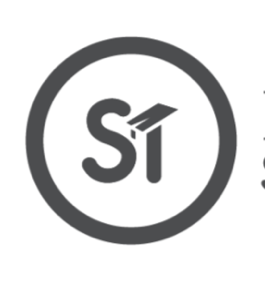 EAST LOS ANGELES COLLEGESUPPLEMENTAL INSTRUCTIONFaculty Recommendation Form Fall 2019Instructions for Faculty: Please let us know if you think this applicant would be a good fit for SI by completing this form. If selected as an SI leader, this student will serve as a model student to peers, plan and facilitate weekly student study sessions, and to collaborate with faculty to support student success.  You can send directly to via email to to Gregory Mena via email (menagm@elac.edu), campus mail, or in person (E3-487).  I will match this recommendation form with the application submitted by the student. Student’s Name: __________________________________________________________________Instructor’s Name: ______________________________________ 	English Class(es):                                 __                    Grade(s) Received / Receiving:  	Please rate the applicant on the following:Do you recommend this student as a SI leader for English? _______________________General comments: ________________________________	___________________________________Instructor’s 	    Instructor’s Name (printed)					Signature/Date Add	Additional comments can be attached to this page, written on the back, or sent via email.ExceedsMeetsMarginalUnsatisfactoryExpectationsExpectationsMarginalUnsatisfactoryExpectationsExpectationsDemonstrated knowledgeof reading and writingAcademic maturityVerbal communication skillsTime management, work load,and study skillsInteraction with other students